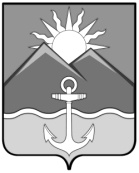 АДМИНИСТРАЦИЯХАСАНСКОГО МУНИЦИПАЛЬНОГО ОКРУГАПРИМОРСКОГО КРАЯПОСТАНОВЛЕНИЕ пгт Славянка16.04.2024			                                                                                              № 724-па  О проведении общественных обсуждений в форме опроса по объекту государственной экологической экспертизы – «Экологическое обоснование хозяйственной деятельности ООО «Наяда» во внутренних морских водах и территориальном море Российской Федерации (Дальневосточного бассейна)», включая предварительные материалы оценки воздействия на окружающую средуВ соответствии с Федеральном законом от 6 октября 2003 года № 131-ФЗ «Об общих принципах организации местного самоуправления в Российской Федерации», Федеральным законом от 23.11.1995 года № 174-ФЗ «Об экологической экспертизе», приказом Министерства природных ресурсов и экологии Российской Федерации от 01.02.2020 года № 999 «Об утверждении требований к материалам оценки воздействия на окружающую среду», руководствуясь Уставом Хасанского муниципального округа, на основании обращения ООО «ИКТИН ГРУПП», администрация Хасанского муниципального округа,ПОСТАНОВЛЯЕТ:1. Оказать содействие ООО «ИКТИН ГРУПП» в организации и проведении общественных обсуждений в форме опроса по объекту государственной экологической экспертизы – «Экологическое обоснование хозяйственной деятельности ООО «Наяда» во внутренних морских водах и территориальном море Российской Федерации (Дальневосточного бассейна)», включая предварительные материалы оценки воздействия на окружающую среду (далее общественные обсуждения).2. Определить период проведения общественных обсуждений в форме опроса по объекту государственной экологической экспертизы – «Экологическое обоснование хозяйственной деятельности ООО «Наяда» во внутренних морских водах и территориальном море Российской Федерации (Дальневосточного бассейна)», включая предварительные материалы оценки воздействия на окружающую среду, с 22.04.2024 г. по 21.05.2024 года.3. Ответственным за проведение общественных обсуждений со стороны администрации Хасанского муниципального округа назначить начальника управления имущественных и земельных отношений администрации Хасанского муниципального округа Бабич Н.Г.4. Разместить на официальном сайте администрации Хасанского муниципального округа в информационно-телекоммуникационной сети «Интернет» уведомление о проведении общественных обсуждений (прилагается).5. Настоящее постановление вступает в силу со дня его принятия.Глава Хасанского муниципального округа                                                                             И.В. Степанов